О внесении изменений в административный регламент оказания муниципальной услуги по включению мест размещения ярмарок, расположенных на земельных участках, в зданиях, строениях, сооружениях, находящихся в частной собственности, в План организации и проведения ярмарок на территории Верхнесалдинского городского округа, утвержденный постановлением администрации Верхнесалдинского городского округа от  16 апреля 2013 года № 1059 «Об утверждении административного регламента оказания муниципальной услуги по включению мест размещения ярмарок, расположенных на земельных участках, в зданиях, строениях, сооружениях, находящихся в частной собственности, в План организации и проведения ярмарок на территории Верхнесалдинского городского округа»В соответствии с Федеральным законом от 27 июля 2010 года № 210-ФЗ «Об организации предоставления государственных и муниципальных услуг», решением Думы городского округа от 30 января 2013 года № 107 «Об утверждении Положения о муниципальных правовых актах Верхнесалдинского городского округа», постановлением администрации Верхнесалдинского городского округа от 29 мая 2014 года № 1820 «Об утверждении перечня муниципальных услуг, предоставление которых организуется в государственном бюджетном учреждении Свердловской области «Многофункциональный центр предоставления государственных и муниципальных услуг»,ПОСТАНОВЛЯЮ:1. Внести в административный регламент предоставления муниципальной услуги по включению мест размещения ярмарок, расположенных на земельных участках, в зданиях, строениях, сооружениях, находящихся в частной собственности, в План организации и проведения ярмарок на территории Верхнесалдинского городского округа, утвержденный постановлением администрации Верхнесалдинского городского округа от 16 апреля 2013 года № 1059 «Об утверждении административного регламента оказания муниципальной услуги по включению мест размещения ярмарок, расположенных на земельных участках, в зданиях, строениях, сооружениях, находящихся в частной собственности, в План организации и проведения ярмарок на территории Верхнесалдинского городского округа», следующие изменения:1) пункт 3 дополнить подпунктом шестым следующего содержания: «6) в многофункциональном центре предоставления государственных и муниципальных услуг (далее – МФЦ).Информацию о месте нахождения, телефоне, адресе электронной почты, графике и режиме работы МФЦ (отделов МФЦ) можно получить на официальном сайте МФЦ (http://www.mfc66.ru/).»;2) пункт 4 дополнить абзацем восьмым следующего содержания:«Прием документов у заявителей и выдача результата предоставления муниципальной услуги может осуществляться также в МФЦ.»;3) абзацы первый, девятый пункта 6 после слов «в отдел по экономике» дополнить словами «или в МФЦ»;4) пункт 12 после слов «в администрацию Верхнесалдинского городского округа» дополнить словами «или в МФЦ»;5) раздел II дополнить пунктом 22.1 следующего содержания: «22.1. Заявители имеют право на получение муниципальной услуги в МФЦ.Получение муниципальной услуги в МФЦ осуществляется в соответствии с соглашением, заключенным между администрацией Верхнесалдинского городского округа и многофункциональным центром предоставления государственных и муниципальных услуг, с момента вступления в силу соответствующего соглашения о взаимодействии.»;6) пункт 23 после слов «по электронной почте;» дополнить абзацем следующего содержания:«возможность получения услуги заявителем посредством МФЦ.»;7) пункт 45 дополнить абзацем пятым следующего содержания:«Жалоба может быть направлена заявителем через МФЦ.»8) Приложение № 1 «Заявление о включении мест размещения ярмарок, расположенных на земельных участках, в зданиях, строениях, сооружениях, находящихся в частной собственности, в План организации и проведения ярмарок на территории Верхнесалдинского городского округа» после слов «Итого документов на ____ листах.» дополнить текстом следующего содержания:«В соответствии с Федеральным законом от 27 июля 2006 года № 152-ФЗ «О персональных данных» даю согласие администрации Верхнесалдинского городского округа на обработку своих персональных данных при получении муниципальной услуги по включению мест размещения ярмарок, расположенных на земельных участках, в зданиях, строениях, сооружениях, находящихся в частной собственности, в План организации и проведения ярмарок на территории Верхнесалдинского городского округа.».2. Руководителю аппарата администрации Т.А. Матвеевой обеспечить официальное опубликование и размещение на сайте городского округа настоящего постановления.Контроль за исполнением настоящего постановления возложить на первого заместителя главы администрации по экономике И.В. Туркину.Глава администрации городского округа					      И.В. Оленев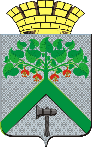 АДМИНИСТРАЦИЯВЕРХНЕСАЛДИНСКОГО ГОРОДСКОГО  ОКРУГАПОСТАНОВЛЕНИЕАДМИНИСТРАЦИЯВЕРХНЕСАЛДИНСКОГО ГОРОДСКОГО  ОКРУГАПОСТАНОВЛЕНИЕАДМИНИСТРАЦИЯВЕРХНЕСАЛДИНСКОГО ГОРОДСКОГО  ОКРУГАПОСТАНОВЛЕНИЕот___15.07.2014__ №__2281_г. Верхняя Салда